Улица полна неожиданностей.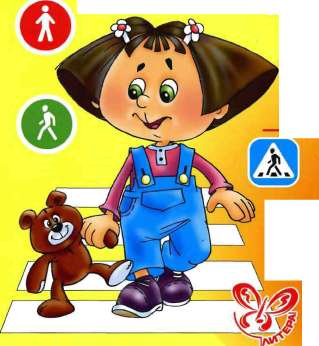      В дошкольных учреждениях педагоги проводят занятия с детьми по правилам дорожного движения, привлекая сотрудников ГИБДД, на радио и телевидении выходят специальные тематические передачи, в различных издательствах готовятся брошюры, плакаты, листовки, пропагандирующие правила дорожного движения, однако ситуация к лучшему не изменяется. Более того, из года в год детский травматизм растёт, дети гибнут и получают увечья по-прежнему большей частью в непосредственной близости от дома.  Большинство родителей, обеспокоенных за своих детей, прибегают к брани, многословным предупреждениям и даже к наказаниям. Такой метод не даёт эффекта, ведь ребёнок 3-5 лет (а часто и старше) не может осознать опасности. Он не представляет автомобиль в качестве опасности, которая может принести увечье или лишить жизни, наоборот, с автомобилем у него связаны приятные впечатления. Ничто так не влечёт малыша, как автомобиль будь то игрушечный или настоящий. Ребёнка можно научить выполнять все требования безопасности, не прибегая к запугиванию. Ребёнку необходимо внушить, что проезжая часть предназначена исключительно для транспортных средств, а не для игр. Нужно научить детей ещё до того, как они пойдут в школу, умению ориентироваться в транспортной среде, прогнозировать разные ситуации, правильно определять место, где можно переходить дорогу, а перед переходом быть достаточно терпеливым и всегда оглядеться по сторонам, прежде чем сойти с тротуара.     Терпение и настойчивость являются эффективными средствами, обеспечивающими успех дела. Терпение и настойчивость - то, чего нам так не хватает в повседневной жизни. Терпение и настойчивость, которыми нам необходимо запастись хотя бы ради спасения жизни и здоровья собственных детей.     Скорость движения, плотность транспортных потоков на улицах и дорогах нашей страны быстро возрастают и будут прогрессировать в дальнейшем. Поэтому обеспечение безопасности движения становиться всё более важной государственной задачей. Особое значение в решении этой проблемы имеет заблаговременная и правильная подготовка самых маленьких наших пешеходов - детей, которых уже сейчас за воротами дома подстерегают серьёзные трудности и опасности, и жить которым придется при несравненно большей интенсивности автомобильного движения.   Причиной дорожно-транспортных происшествий чаще всего являются сами дети. Приводит к этому незнание элементарных основ правил дорожного движения, безучастное отношение взрослых к поведению детей на проезжей части. Предоставленные самим себе, дети, особенно младшего возраста, мало считаются с реальными опасностями на дороге. Объясняется это тем, что они не умеют ещё в должной степени управлять своим поведением. Они не в состоянии правильно определить расстояние до приближающейся машины и её скорость, и переоценивают собственные возможности, считают себя быстрыми и ловкими. У них ещё не выработалась способность предвидеть возможность возникновения опасности в быстро меняющейся дорожной обстановке. Поэтому они безмятежно выбегают на дорогу перед остановившейся машиной и внезапно появляются на пути у другой. Они считают вполне естественным выехать на проезжую часть на детском велосипеде или затеять здесь весёлую игру. Избежать этих опасностей можно лишь путём соответствующего воспитания и обучения ребёнка. Важно знать, что могут сами дети:НАЧИНАЯ с 3-4 летребёнок может отличить движущуюся машину от стоящей на месте. О тормозном пути он ещё представления не имеет. Он уверен, что машина может остановиться мгновенно.НАЧИНАЯ с 6 летребёнок всё ещё имеет довольно ограниченный угол зрения: боковым зрением он видит примерно две трети того, что видят взрослые;большинство детей не сумеют определить, что движется быстрее: велосипед или спортивная машина;они ещё не умеют правильно распределять внимание и отделять существенное от незначительного. Мяч катящийся по проезжей части, может занять всё их внимание.ЛИШЬ НАЧИНАЯ с 7 летдети могут более уверенно отличить правую сторону дороги от левой.НАЧИНАЯ с 8 летдети уже могут реагировать мгновенно, то есть тут же останавливаться на оклик;они уже наполовину опытные пешеходы;они развивают основные навыки езды на велосипеде. Теперь они постепенно учатся объезжать препятствия, делать крутые повороты;они могут определить, откуда доносится шум;они учатся понимать связь между величиной предмета, его удалённостью и временем. Они усваивают, что автомобиль кажется тем больше, чем ближе он находится;они могут отказываться от начатого действия, то есть, ступив на проезжую часть, вновь вернуться на тротуар;но они по-прежнему не могут распознавать чреватые опасностью ситуации.Важно чтобы родители были примером для детей в соблюдении правил дорожного движения.Не спешите, переходите дорогу размеренным шагом.Выходя на проезжую часть дороги, прекратите разговаривать - ребёнок должен привыкнуть, что при переходе дороги нужно сосредоточиться.Не переходите дорогу на красный или жёлтый сигнал светофора.Переходите дорогу только в местах, обозначенных дорожным знаком "Пешеходный переход".Из автобуса, троллейбуса, трамвая, такси выходите первыми. В противном случае ребёнок может упасть или побежать на проезжую часть дороги.Привлекайте ребёнка к участию в ваших наблюдениях за обстановкой на дороге: показывайте ему те машины, которые готовятся поворачивать, едут с большой скоростью и т.д.Не выходите с ребёнком из-за машины, кустов, не осмотрев предварительно дороги, - это типичная ошибка, и нельзя допускать, чтобы дети её повторяли.Не разрешайте детям играть вблизи дорог и на проезжей части улицы.СОБЛЮДАТЬ ПРАВИЛА НЕОБХОДИМО И В АВТОМОБИЛЕ.     Здесь перед вами открывается обширное поле деятельности, так как примерно каждый третий ребёнок, ставший жертвой дорожно-транспортного происшествия, находился в качестве пассажира в автомобиле. Это доказывает, как важно соблюдать следующие правила:Пристёгиваться ремнями необходимо абсолютно всем! В том числе и в чужом автомобиле, и при езде на короткие расстояния. Если это правило автоматически выполняется взрослыми, то оно легко войдёт у ребёнка в постоянную привычку.Если это возможно, дети должны занимать самые безопасные места в автомобиле: середину или правую часть заднего сиденья, так как с него можно безопасно выйти прямо на тротуар.Как водитель или пассажир вы тоже постоянно являете пример для подражания. Не будьте агрессивны по отношению к другим участникам движения, не обрушивайте на них поток проклятий. Вместо этого объясните конкретно, в чём их ошибка. Используйте различные ситуации для объяснения правил дорожного движения, спокойно признавайте и свои собственные ошибки.Во время длительных поездок, почаще останавливайтесь. Детям необходимо двигаться. Поэтому они будут стараться освободиться от ремней или измотают вам все нервы.Прибегайте к альтернативным способам передвижения: автобус, железная дорога, велосипед или ходьба пешком.ЧТОБ НИКОГДА НЕ ПОПАДАТЬ В СЛОЖНЫЕ ПОЛОЖЕНИЯ, НАДО ЗНАТЬ И СОБЛЮДАТЬ ПРАВИЛА ДВИЖЕНИЯ!ПЕРЕХОДИТЬ УЛИЦУ НУЖНО ТОЛЬКО НА ЗЕЛЁНЫЙ СИГНАЛ СВЕТОФОРА!ИГРА ВБЛИЗИ ПРОЕЗЖЕЙ ЧАСТИ ОПАСНА!ПРИ ПЕРЕХОДЕ УЛИЦЫ БУДЬТЕ ВНИМАТЕЛЬНЫ! ОБХОДИТЕ ТРАМВАЙ СПЕРЕДИ, АВТОБУС И ТРОЛЛЕЙБУС СЗАДИ.ПЕРЕХОДИТЕ УЛИЦУ ТОЛЬКО В МЕСТАХ, ОБОЗНАЧЕННЫХ ДЛЯ ПЕРЕХОДА.ЧТО МОЖНО ПРОЧИТАТЬ ДЕТЯМ.Три друга пешехода в любое время года.Красный свет - твой первый друг -Деловито строгий.Если он зажёгся вдруг -Нет пути дороги.Жёлтый свет - твой друг второйДаёт совет толковый:Стой! Внимание утрой!Жди сигналов новых!Третий друг тебе мигнулСвоим зелёным светом:Проходи! Угрозы нет!Я порукой в этом!При переходе площадей,Проспектов, улиц и дорогСоветы этих трёх друзейПрими и выполни их в срок.Загорелся красный свет -Пешеходу хода нет!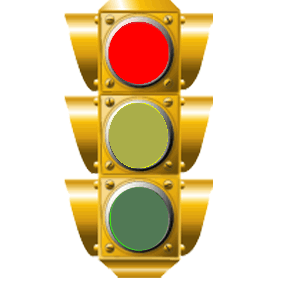 СВЕТОФОР.Стоп, машина! Стоп, мотор!Тормози скорей, Шофёр!Красный глаз глядит в упор -Это строгий Светофор.Вид он грозный напускает,Дальше ехать не пускает...Обождал шофёр немножко,Снова выглянул в окошко.Светофор на этот разПоказал зелёный глаз,Подмигнул и говорит:"Ехать можно, путь открыт!"ЗАБОТА О БЛИЖНИХ, ПОМОЩЬ И СОСТРАДАНИЕ. Эти знания закладываются уже в самом раннем возрасте. Малыш должен осознавать, что кому–то в данный момент требуется его внимание, забота, участие, помощь. Не потому, что оказав какое–то содействие, он получит взамен награду в виде конфеты, а потому, что мы люди и должны помогать друг другу.

2. УМЕНИЕ ПРИЗНАВАТЬ СВОИ ОШИБКИ. Как непросто порой сказать «прости» даже взрослому человеку, а тут — малыш. Да, обидел девочку, ну и что? Он не понимает, что его действия кому–то могут причинить боль или обиду. Он сделал и забыл. Нельзя идти на поводу у ребенка, если вы видите, что тот был не прав. Нужно формировать основные нормы морали — хорошо–плохо, можно–нельзя. Малыш сам должен учиться анализировать ситуацию и в последствие либо не допускать подобных ошибок, либо уметь признавать свою неправоту и просить прощения.

3. ВЕЖЛИВОСТЬ. Элементарные широко употребляемые слова «спасибо», «пожалуйста», «здравствуй», «до свидания» должны быть у крохи на слуху с самого рождения. Мы, даже не объясняя смысл, закладываем в его сознание элементы коммуникабельности. Вежливое обращение, слова благодарности, заложенные в детстве, во взрослой жизни помогут ребенку адаптироваться в любом обществе и в любой ситуации.

4. ПОРЯДОК И ЛИЧНАЯ ГИГИЕНА. Наверное, здесь даже пояснять не надо, что забота о своем теле и своих личных вещах должна закладываться также с ранних лет. Опрятный внешний вид, порядок в игрушках и одежде — все это формирует в ребенке аккуратность и положительные привычки.

5. КОММУНИКАБЕЛЬНОСТЬ. Не сталкиваться с людьми, живя в обществе, невозможно. Вы должны научить ребенка знакомиться, заводить дружбу, через игру находить друзей. Коммуникативные навыки очень пригодятся малышу в дальнейшей жизни, так что не упускайте этот вопрос из виду.

6. СОБЛЮДЕНИЕ МЕР БЕЗОПАСНОСТИ. Пальцы в розетки не толкать, переходить дорогу только на зеленый сигнал светофора, не играть на проезжей части, не уходить с незнакомыми людьми, не играть с огнем… Все, что в вас заложили в детстве, вы должны передать своему ребенку и довести до автоматизма, чтобы потом не корить себя же за свою непредусмотрительность.

7. ЗНАТЬ, ЧТО ТАКОЕ ЛИЧНОЕ ПРОСТРАНСТВО И ЛИЧНЫЕ ВЕЩИ. Объяснить, что есть мамины вещи, есть вещи папы, которые трогать нельзя. Есть ведерко Леночки, а есть твое собственное. И если ты хочешь взять ведерко Леночки, то необходимо спросить разрешения. Да, будет непросто, но это объяснять необходимо, чтобы ваш ребенок не стал эгоистом, у которого есть только его вещи и его желания.

8. ДЕЛИТЬСЯ. Про личные вещи мы уже говорили, но случается так, что надо поделиться — конфетой, игрушкой, да мало ли чем (ситуации бывают разные). Никто не говорит, что надо вырывать у малыша из рук его любимую машинку, чтобы дать поиграть соседскому ребенку. Нет. Просто надо донести до сознания крохи одну простую истину — если необходимо, надо уметь разделить с ближним то, что имеешь. А кто это объяснит лучше, чем родители?

9. ОТКУДА БЕРУТСЯ ДЕНЬГИ? Знакомая ситуация? Заходите в магазин, и малыш превращается в маленького монстрика, который останавливается возле каждой полки и кричит: «Купи!» А вы можете отказать, объяснить, что сегодня не планировали покупать сто первую машинку, а точно такие же конфеты его ждут дома? Скажете, что это практически невозможно? Нет ничего невозможного, и малыш вполне может усвоить элементарные финансовые хитрости. Перед походом в магазин разделите деньги на небольшие кучки, объясните, на что взята каждая конкретная сумма: «это на молоко, это на хлеб, на это мы курочку купим, а вот это на шоколадку». Не берите лишнего, приучайте ребенка к рациональности.

10. ДОВОДИТЬ НАЧАТОЕ ДО КОНЦА. Многие дети не доводят начатое до конца — кто–то в силу возраста, кто–то в силу того, что родители не донесли, что любое дело, если уж начал, необходимо завершать. Как приучить ребенка доводить начатое до конца? Сначала давать ему небольшие поручения: «помоги маме протереть пыль», «сложи свои вещи после прогулки», «расставь на полке свои игрушки» и так далее. Если ребенок не справляется, предложить свою помощь. А по завершению обязательно похвалить малыша, дать почувствовать его нужность и значимость.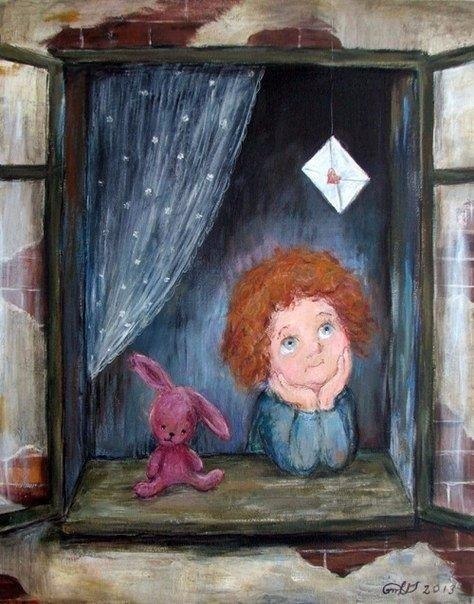 

Вот простые десять знаний, которые необходимо дать ребенку в первые три года жизни. Не забывайте о том, что ваш малыш - ваше продолжение. Воспитывайте ребенка, вкладывайте в него все только самое лучшее и он обязательно вам скажет «спасибо» за ваши старания.Памятка для родителей о соблюдении правил дорожного движения!!!   
Если ребенок нарушил правила дорожного движения, это не означает, что виноват он. Безопасность детей – прежде всего забота взрослых, в естестве которых заложена потребность помогать детям, справляться со сложностями окружающего мира. Это мы должны их научить правилам и уберечь от трагедий на дороге.
Прежде чем спросить малыша, соблюдает ли он правила дорожного движения, задайте этот вопрос себе, помня, что дети учатся у своих родителей и других взрослых, подражают им, копируют их. Родители должны не только знать правила движения, соблюдать их, учить им детей, убеждаться, что дети владеют необходимыми навыками поведения на улице, но и постоянно готовить их для самостоятельного безопасного передвижения на дорогах.
Детский дорожно-транспортный травматизм – это наша беда. Но ни в коем случае не стихия, которой бессмысленно противостоять, и средства для предупреждения детского травматизма есть, испытанные и эффективные.
Существует такой предупреждающий знак – «Дети». Он устанавливается там, где от водителя за рулем требуется особое внимание. Такое же постоянное внимание и неослабевающая забота требуются от родителей, воспитателей, педагогов, просто взрослых людей. 
В большинстве ситуаций, когда ребенок допустил ошибку на дороге, у него есть шанс на спасение. Этот шанс – в руках водителей и всех взрослых, которые обязаны понимать психологию поведения ребенка в различных дорожных ситуациях, знать и выполнять правила дорожного движения.
Помните, здоровье и жизнь детей в наших руках!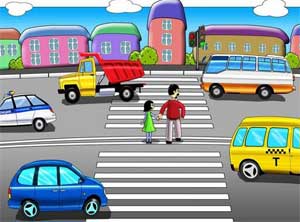 Правила дорожного движения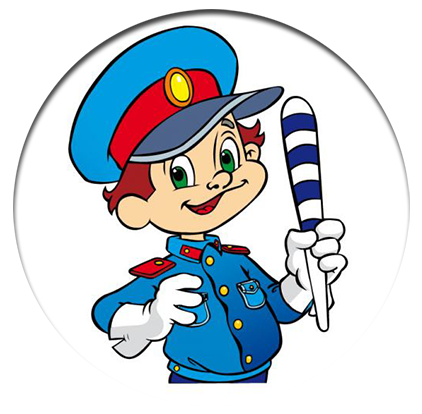 Слишком много непредвиденных ситуаций поджидает детей на дороге, и надо, чтобы ребенок в них хорошо ориентировался. Чем раньше, тем лучше.

        Усваивать каждое из этих правил надо отдельно. Только когда ребенок научится выполнять их совершенно осознанно, можно разрешить ему самостоятельно переходить улицу.Правила, которые необходимо соблюдать:На светофоре зеленый свет приглашает пешехода в дорогу.Идти по пешеходному переходу нужно придерживаясь правой стороны.Если нет зебры, дорогу переходят под прямым углом по линии тротуаров.На улице с односторонним движением транспорта необходимо перед переходом посмотреть налево.При двустороннем движении транспорта по улицам будь осторожен, посмотрев налево, не забудь посмотреть направо.На улице нельзя спешить, можно не заметить автомобилей и их световых сигналов.Главное правило поведения на дороге зимой – удвоенное внимание и повышенная осторожность!Дорогу следует переходить только тогда, когда автобус или другой транспорт отойдет от остановки, и дорога будет хорошо про-сматриваться в обе стороны.Не стой рядом с буксирующей машиной! Не пытайся ее толкать! Из-под колес могут вылететь куски льда и камни. А главное – машина может неожиданно вырваться из снежного плена и рвануть в любую сторону.Уважай труд водителя, он выполняет на проезжей части дорог свою работу. Ему доверили автомобиль. Каждый автомобиль является опасностью для пешехода, не выполняющего Правила дорожного движения.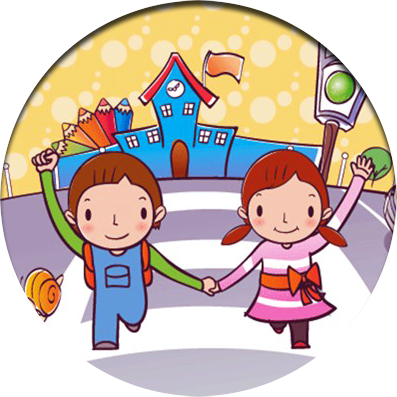 ЗНАНИЯ, КОТОРЫЕ НЕОБХОДИМО ДАТЬ РЕБЕНКУ В  ПЕРВЫЕ 3  ГОДА ЖИЗНИ!